DSWD DROMIC Report #5on the Earthquake Incident in Carrascal, Surigao del Suras of 19 July 2019, 7PMSituation Overview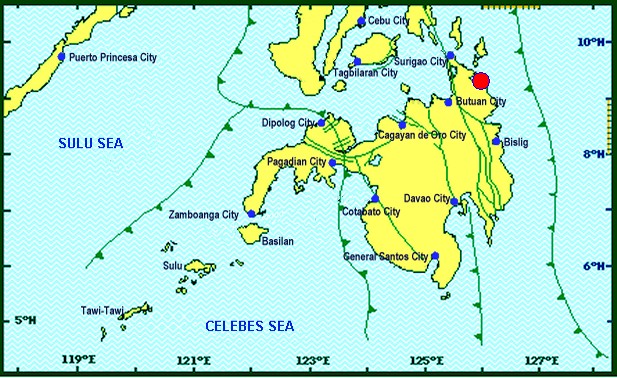 On July 13, 2019 at 4;42 AM, a 5.5 magnitude earthquake jolted the municipality of Carrascal, Surigao del Sur (09.32°N, 125.99°E - 007 km S 37° E) with a tectonic origin and a depth of focus of 4km. The earthquake was also felt in the neighboring municipalities of Surigao del Sur and in some parts of the region.Source: DOST-PHIVOLCS Earthquake BulletinStatus of Affected Families / PersonsA total of 2,152 families or 9,609 persons were affected by the earthquake incident in 40 barangays in Surigao del Sur (see Table 1).	 Table 1. Affected Families / PersonsNote: Ongoing assessment and validation being conducted.      Source: DSWD-FO CARAGADamaged Houses2,152 houses were damaged by the earthquake incident; of which, 67 houses were totally damaged and 2,085 houses were partially damaged (see Table 2).Table 2. Number of Damaged HousesNote: Ongoing assessment and validation being conducted.Source: DSWD-FO CARAGACost of AssistanceA total of ₱2,743,773.00 worth of assistance was provided to the affected families; of which, ₱1,791,773.00 was provided by DSWD and ₱952,000.00 was provided by LGU (see Table 3).      Table 3. Cost of Assistance Provided to Affected Families / PersonsNote: Ongoing assessment and validation being conducted.Source: DSWD-FO CARAGASituational ReportsDSWD-DRMBDSWD-FO CARAGA***The Disaster Response Operations Monitoring and Information Center (DROMIC) of the DSWD-DRMB is closely coordinating with DSWD-FO CARAGA for any significant disaster response updates.Prepared by:MARIE JOYCE G. RAFANANRODEL V. CABADDUReleasing OfficerReported Intensities     :Intensity VI - Carrascal, Cantilan, Carmen, Lanuza, and Madrid, Surigao Del Sur
Intensity V - Bayabas, and Cortes, Surigao Del Sur; Butuan City
Intensity IV - Surigao City; Tandag City; Gingoog City; Claver, Surigao Del Norte; Magsaysay, 
Misamis Oriental; Talacogon, Agusan Del Sur
Intensity III - Cagwait, Surigao Del Sur; Socorro, Surigao Del Norte; Balingasag, Balingoan, 
Jasaan, Salay, and Villanueva, Misamis Oriental; Pintuyan, San Francisco, and San Ricardo, 
Southern Leyte; Cagayan De Oro City
Intensity II - Mambajao, Camiguin
Instrumental Intensities:
Intensity IV - Gingoog City
Intensity II - Cebu City; Borongan City
Intensity I - Bislig City; Cagayan de Oro City; Palo, LeyteExpecting Damage:YESExpecting Aftershocks:YESREGION / PROVINCE / MUNICIPALITY REGION / PROVINCE / MUNICIPALITY  NUMBER OF AFFECTED  NUMBER OF AFFECTED  NUMBER OF AFFECTED REGION / PROVINCE / MUNICIPALITY REGION / PROVINCE / MUNICIPALITY  Barangays  Families  Persons GRAND TOTALGRAND TOTAL                         40               2,152               9,609 CARAGACARAGA                         40               2,152               9,609 Surigao del SurSurigao del Sur                         40               2,152               9,609 Cantilan                        14              1,184              4,769  Carmen                          8                 372              1,860 Carrascal                          3                 117                 585 Lanuza                          1                     3                   15 Madrid                        14                 476              2,380 REGION / PROVINCE / MUNICIPALITY REGION / PROVINCE / MUNICIPALITY   NO. OF DAMAGED HOUSES   NO. OF DAMAGED HOUSES   NO. OF DAMAGED HOUSES REGION / PROVINCE / MUNICIPALITY REGION / PROVINCE / MUNICIPALITY  Total  Totally  Partially GRAND TOTALGRAND TOTAL      2,152                         67                       2,085 CARAGACARAGA      2,152                         67                       2,085 Surigao del SurSurigao del Sur      2,152                         67                       2,085 Cantilan      1,184                        40                      1,144  Carmen         372                          4                         368 Carrascal         117                        14                         103 Lanuza             3                          2                             1 Madrid         476                          7                         469 REGION / PROVINCE / MUNICIPALITY REGION / PROVINCE / MUNICIPALITY  TOTAL COST OF ASSISTANCE  TOTAL COST OF ASSISTANCE  TOTAL COST OF ASSISTANCE  TOTAL COST OF ASSISTANCE  TOTAL COST OF ASSISTANCE REGION / PROVINCE / MUNICIPALITY REGION / PROVINCE / MUNICIPALITY  DSWD  LGU  NGOs  OTHERS  GRAND TOTAL GRAND TOTALGRAND TOTAL1,791,773.00 952,000.00 -  -  2,743,773.00 CARAGACARAGA1,791,773.00 952,000.00 -  -  2,743,773.00 Surigao del SurSurigao del Sur1,791,773.00 952,000.00 -  -  2,743,773.00 Province of Surigao del Sur - 902,000.00 -  - 902,000.00 Cantilan1,008,676.20 - - - 1,008,676.20  Carmen286,115.20 - - -  286,115.20 Carrascal91,125.00  50,000.00 - -  141,125.00 Lanuza5,189.80 - - -  5,189.80 Madrid400,666.80 - - -  400,666.80 DATESITUATIONS / ACTIONS UNDERTAKEN19 July 2019The Disaster Response Operations Monitoring and Information Center (DROMIC) of the DSWD-DRMB continues to closely coordinate with DSWD-FO CARAGA for significant reports on the status of affected families, assistance, and relief efforts.DATEACTION(S) TAKENJuly 2019DSWD-FO CARAGA distributed a total of 4,466 family food packs amounting to ₱1,627,573.80 to the affected families in Cantilan, Carrascal and Madrid, Lanuza and Carmen, Surigao del Sur.DSWD-FO CARAGA is constantly coordinating with LSWDOs and LDRRMOs for further updates.